Заявление в банк образецЗаявление в банк. Мужем заявителя был взят кредит в банке. Брак между заявителем и её мужем был расторгнут. На протяжении __ лет бывший муж заявителя по указанному адресу не проживает. Заявитель просит принять к сведению вышеуказанные обстоятельства и не направлять какие-либо документы на имя бывшего мужа заявителя по данному адресу. ОАО АКБ «________»от
ЗАЯВЛЕНИЕНа основании Кредитного Договора (далее договор), заключенного между ___________________ и ОАО АКБ «_________», __________________ является Заемщиком Банка.
По месту моего проживания в адрес ____________ пришло уведомление ОАО АКБ «________» с требованием погасить задолженность по Кредитному Договору.
Согласно ст. 819 ГК РФ по кредитному договору банк или иная кредитная организация (кредитор) обязуются предоставить денежные средства (кредит) заемщику в размере и на условиях, предусмотренных договором, а заемщик обязуется возвратить полученную денежную сумму и уплатить проценты на нее.
К отношениям по кредитному договору применяются правила, предусмотренные параграфом 1 настоящей главы, если иное не предусмотрено правилами настоящего параграфа и не вытекает из существа кредитного договора.
В соответствии со ст. 820 К РФ кредитный договор должен быть заключен в письменной форме.
Несоблюдение письменной формы влечет недействительность кредитного договора. Такой договор считается ничтожным.
Номер Кредитного Договора, дата его заключения, а также сумма, на которую заключен Кредитный Договор, мне неизвестны.
В ответ на указанно уведомление могу пояснить следующее:
Брак между мною, _____________________ и __________________ расторгнут в ____ году. Свидетельство о расторжении брака______________
Вместе не проживаем с ____ года, совместное хозяйство не ведем.
В ____ году ______________ собрал принадлежавшие ему вещи и добровольно покинул жилое помещение.
На протяжении________лет ____________ по указанному адресу не проживает, какого-либо имущества, принадлежащего Заемщику, нет.
Квартира, на адрес которой приходят уведомления из Банка, принадлежит мне и моей дочери на праве собственности.
О намерении заключить Соглашение с ОАО АКБ «__________» или каким-либо другим банком ______________ мне не сообщал и согласия на заключение Соглашения я не предоставляла.
Более того, каких-либо контактов с _______________ я не поддерживаю, место его нахождения мне неизвестно.
Денежные средства, предоставленные _________________, были растрачены на неизвестные мне цели. 
Согласно ст. 312 ГК РФ если иное не предусмотрено соглашением сторон и не вытекает из обычаев делового оборота или существа обязательства, должник вправе при исполнении обязательства потребовать доказательств того, что исполнение принимается самим кредитором или управомоченным им на это лицом, и несет риск последствий непредъявления такого требования.
Таким образом, в связи с тем, что Заемщик по указанному адресу не проживает, -ПРОШУ:С целью доведения до _____________ досудебного требования о погашении задолженности по Кредитному Договору, принять к сведению вышеуказанные обстоятельства и не направлять какие-либо документы на имя ________________ по адресу: _______________________________________« ___ » __________________ г.ВНИМАНИЕ! Раз вы скачали бесплатно этот документ с сайта ПравПотребитель.РУ, то получите заодно и бесплатную юридическую консультацию!  Всего 3 минуты вашего времени:Достаточно набрать в браузере http://PravPotrebitel.ru/, задать свой вопрос в окошке на главной странице и наш специалист сам перезвонит вам и предложит законное решение проблемы!Странно.. А почему бесплатно? Все просто:Чем качественней и чаще мы отвечаем на вопросы, тем больше у нас рекламодателей. Грубо говоря, наши рекламодатели платят нам за то, что мы помогаем вам! Пробуйте и рассказывайте другим!
*** P.S. Перед печатью документа данный текст можно удалить..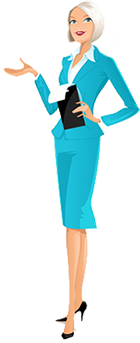 